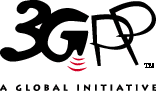 				SA6#45-bis-eThis will be an all-electronic meeting with no face-to-face participation.The meeting will start at 2021-10-11 12:30 UTC and finish at 2021-10-19 16:30 UTC.The procedures and rules for participation to this meeting will be provided in the following document:https://www.3gpp.org/ftp/tsg_sa/WG6_MissionCritical/TSGS6_045-bis-e/invitation/E-meeting-procedures-SA6-045-bis-e.zipThe agenda can be found here:https://www.3gpp.org/ftp/tsg_sa/WG6_MissionCritical/TSGS6_045-bis-e/agenda